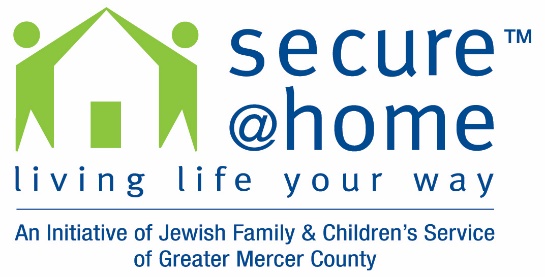 Secure@Home Membership PackageOur core Secure@Home Membership Package consists of a Complete Assessment, the creation of a Care Plan and 24-hour Emergency Telephone Availability.Complete AssessmentA Secure@Home Geriatric Care Manager will contact members to schedule an in-home assessment to discuss their needs and concerns regarding overall health and wellness. This assessment is necessary for a member to join. Membership starts the day of the assessment and continues for the following 12 months.  Following is what will be discussed:Physical: Discussing the member's medical conditions including recent and past surgeries and chronic illnesses. We will also explore the member's ability to perform all the acts of daily living. In this section, we will note all medications that the member takes regularly and physicians' contact information.Support Network/Emergency Information: We will do an overview of a member's support network including children, friends and other nearby relatives. We will document the health and prescription plans, pharmacy, hospital and long-term care insurance. We will also inquire about advance directives and other legal documentation.Mental/Cognitive Health: The member can be assessed to determine potential depression and memory issues.Home Safety:  This includes documenting any hazards in the home such as unsecured throw rugs, loose stair rails or lack of bathroom grab bars.Before providing any Secure@Home service, including Chore Corps, proof of vaccination will be required for all Secure@Home members receiving home visits either by the Secure@Home staff or by a Chore Corps volunteer.  Please note that Secure@Home staff and Chore Corps volunteers are fully vaccinated and that we will always rely on CDC guidelines to ensure the safety of our members, staff and volunteers.  Please see the agency’s vaccination policies below:   Prior to having a staff member or Chore Corps volunteer come to your home, the agency’s guideline is to have or see verification that all members of your household (including caregivers) have been vaccinated, to ensure the safety of our staff and volunteers. This can be accomplished in a variety of ways:     1.by emailing your card(s), making a copy and mailing it to us, or stopping by to show us the card if you do not wish to provide us with one.  (we will provide a range of days and times that we are at the agency for you to drop by)If you do NOT have a need for Chore Corps but wish to have a staff member (care manager or chaplain) visit with you (for the annual update visit or to accompany you to a doctor visit or for  advocacy at a rehab center), we can either obtain a copy of your vaccine card when we meet or you can just show it to us and we will note it in our records. As a reminder, everyone who was vaccinated should make a copy of the card and keep it in a safe place.  Many people take a photo of it to store in their smart phone; those without smart phones are encouraged to make a photocopy of it and carry the copy while keeping the original in a safe place (perhaps with a passport or other important documents in your home).  Many people will scan and email themselves a copy of the vaccine card.  Cards that are lost can be replaced, but it requires either returning to the location (local pharmacy) where the vaccine was done, or by contacting a county health dept. or other agency that managed the megasite.  Care PlanThe care plan is a report of what was collected during the assessment. It will include all relevant contact information including: medications, family's location, physicians, emergency information and insurance.Secure@Home will also keep a copy of the report in its secure database.The care plan allows Secure@Home to have the most up-to-date information about its members so that should a health crisis occur, Secure@Home is ready to take action. It is imperative that Secure@Home be provided with any changes to emergency contacts, medications, physicians, etc. so your care plan remains current.24-Hour Emergency Telephone AvailabilitySelect staff members will be on-call 24/7 to manage emergencies over the phone.Members have one phone number to reach Secure@Home any time day or night - 609-987-8121. You may also call 609-987-8100, ext. 6 during regular business hours.  During the evening/weekends, the Secure@Home number will be answered by our answering service ("Secure@Home emergency, can I help you?") which will then call our on-call staff.On-call staff will have access to the member's care plan to help make any decisions. Depending on the situation, the staff will make the necessary phone calls/referrals.Secure@Home has established relationships with various home care agencies. If there's an emergency during weekend or evening hours, Secure@Home will work with its home care partners to satisfy the need.Chore Corps – please refer to above vaccination policy under Complete Assessment section.Chore Corps is a service to provide some extra helping hands with those light household chores that involve health and safety, including, but not limited to: changing hard-to-reach light bulbs; changing smoke detector batteries, replacing furnace filters, etc. These tasks should pose no known risk to the volunteer.Members can participate in the Chore Corps quarterly (once every three months). Should a member require more assistance in between visits, Secure@Home will do its best to satisfy the request. It can also be a few tasks bundled together that can be completed in one visit.Volunteers generally are not available on an emergency basis. Since we use volunteers, we must work around various schedules when setting appointments.If we have not been in your home for an annual assessment within the last 12 months, we reserve the right to delay or deny your Chore Corps benefits.Preferred Provider ListMembers will have access to our qualified list of vendors who will be able to provide other professional services including: home maintenance service, electricians, plumbers, financial planners and personal organizers.Members may call Secure@Home at 609-987-8121 to request a vendor. If requested, we can also call a vendor on your behalf.Members will need to vet and pay vendors directly for services rendered. Regular HellosSecure@Home can reach out to members on a regular basis via telephone or email (depending on members' preferences).The frequency of calls or emails can be adjusted to meet the specific needs of the member.Contact that extends beyond 15 minutes will be billed as Care Management at an hourly rate of $100.TransportationSecure@Home will connect you with various transportation options to meet your needs. Options include Mercer County RideProvide, companies that have their own fleet of cars as well as individuals who can drive members' cars. Members will need to pay vendors directly for transportation services provided.Cultural/Wellness LecturesSecure@Home members can participate in special cultural and wellness programs. They will also be invited to join special programs coordinated especially for them.Past programs include:Home and Fire SafetyProactive Decision MakingSleep As We Grow OlderImparting Health and Legal Wishes to Loved OnesMemory EnhancementManaging your FinancesAudiology for SeniorsGetting the Most out of Your Doctor's VisitFor the safety and well-being of members and staff, in person visits related to advocacy (doctor appointments, hospital and facility visits, care conferences) can possibly be adapted for geriatric care manager involvement via teleconferences.Care Management HoursOur geriatric care managers can provide personalized care management services for members and their families. Care management constitutes the following: coordinating health-related services, communicating (e.g. phone, in-person) with family/healthcare providers about a member's situation and/or advocating for services, and/or meeting with a member in a facility (e.g. rehab, hospital).Care management exceeding 15 minutes will cost $100 per hour.  Hours will be billed in 15-minute increments.  Secure@Home staff will inform members when care management hours are being used.A mileage charge may be incurred should there be a need for a care manager to travel extensively (beyond 30 miles roundtrip) to provide care management. The member would be informed beforehand and the fee would be billed at the IRS Standard Mileage Rate.  Travel time does not apply to yearly assessments.Some examples of care management include:Connect you with home care agencies, physicians, respite care, dentists, physical therapists and any other health professional you may require.  Members will need to vet and pay vendors directly for these services.Arrange day-to-day necessities such as food and medicine, guidance and information regarding medical problems.Attend a doctor's appointment with you.Act as your advocate and help you and your loved ones when considering options and making decisions about your needs.Work with your physicians to ensure that you are receiving the best care possible (provided you've signed our release form).Help you address insurance issues including Medicare and long-term care policies.Help maintain contact with loved ones and update them on your progress.Provide the hospital with any relevant medical and contact information that has been collected from your assessment and care plan.Work with discharge planners at the hospital to arrange post-hospital care.Work with home health agencies to ensure you get the aides you need.Work with companies to help arrange for rehabilitation equipment or therapy.Bring personal items to the hospital that you need from your home.Make sure that your home is being cared for while you are in the hospital such as picking up your mail and newspaper.Help you determine if your home needs temporary or permanent modifications. Secure@Home Membership BenefitsComplimentary Services for MembersFee-For-Service